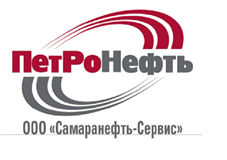 Общество с ограниченной ответственностью«САМАРАНЕФТЬ-СЕРВИС»Общество с ограниченной ответственностью«САМАРАНЕФТЬ-СЕРВИС»Юр. адрес: 443536, Самарская область, Волжский район, с. Николаевка, 
территория Нефтеперерабатывающий заводэлектронная почта: info@stn-terminal.ruтел./факс +7(846) 200-84-44Юр. адрес: 443536, Самарская область, Волжский район, с. Николаевка, 
территория Нефтеперерабатывающий заводэлектронная почта: info@stn-terminal.ruтел./факс +7(846) 200-84-44Р/сч 40702810322000043790в АКБ «АБСОЛЮТ БАНК» (ПАО)К/сч 30101810500000000976БИК 044525976ИНН 6367045511/ КПП 636701001ПАСПОРТ КАЧЕСТВА ПРОДУКЦИИ № 440ПАСПОРТ КАЧЕСТВА ПРОДУКЦИИ № 440ПАСПОРТ КАЧЕСТВА ПРОДУКЦИИ № 440от «31» мая 2021 г.от «31» мая 2021 г.от «31» мая 2021 г.Наименование продукции:Топливо высоковязкое Вид 1 – СТО 75163429-004-2018Топливо высоковязкое Вид 1 – СТО 75163429-004-2018Резервуар:РВС №3.2РВС №3.2Дата отбора пробы:27.05.202127.05.2021Дата проведения анализа:27.05.202127.05.2021№ п/пНаименование показателяМетод испытанийНорма по НДРезультат испытаний123451Кинематическая вязкость при 100℃, мм2/с, не менееГОСТ 332,22,2352Температура вспышки в открытом тигле, °С, болееГОСТ 4333812Вид 1ГОСТ 433380812Вид 2ГОСТ 433390812Вид 3ГОСТ 4333200812Вид 4ГОСТ 4333110813ЦветП. 7.2. наст. СТООт желтого до черногоЖелтыйЗаключение: Качество продукции соответствует требованиям СТО 75163429-004-2018.Заключение: Качество продукции соответствует требованиям СТО 75163429-004-2018.Информация для потребителя: Топливо является малоопасным продуктом и по степени воздействия на организм человека относится к 4 классу опасности в соответствии с ГОСТ 12.1.007. ПДК паров углеводородов, содержащихся в топливе, в воздухе рабочей зоны 300 мг/м3 в соответствии с ГОСТ 12.1.005, ГН 2.2.5.1313, ГН 2.2.5.1314. Упаковка, маркировка и транспортирование по ГОСТ 1510.Информация для потребителя: Топливо является малоопасным продуктом и по степени воздействия на организм человека относится к 4 классу опасности в соответствии с ГОСТ 12.1.007. ПДК паров углеводородов, содержащихся в топливе, в воздухе рабочей зоны 300 мг/м3 в соответствии с ГОСТ 12.1.005, ГН 2.2.5.1313, ГН 2.2.5.1314. Упаковка, маркировка и транспортирование по ГОСТ 1510.Начальник ТТОКотов И.И.